式样3-7：党员证明信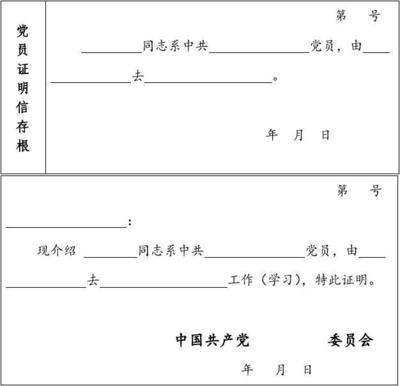 